data: 19.11.2021 r.znak: INTZ.0005.7.2021.APSz. P. Bartosz PerlicjanPrzewodniczący Komisji Gospodarki,Finansów i RolnictwaRady Miejskiej w RogoźniePoniżej przesyłam informację związaną z zadaniami inwestycyjnymi realizowanymi przez Wydział Rozwoju Gospodarczego Urzędu Miejskiego w Rogoźnie w 2021 roku zgodnie z przyjętym planem finansowym.Przebudowa drogi w miejscowości Budziszewko:Zakończono prace związane z przebudową 560 mb drogi o szerokości 4,5 m, w miejscowości Budziszewko, dzięki otrzymanemu dofinansowaniu w ramach Funduszu Ochrony Gruntów Rolnych w wysokości 132 750,00 zł. Łączna wartość inwestycji przekroczyła 828 061,26 złotych.Mieszkańcy będą mogli swobodnie poruszać się po drodze w centrum miejscowości. Droga ta prowadzi do kościoła oraz do Szkoły Podstawowej im. Adama Mickiewicza.Wykonawca:Przedsiębiorstwo Budowlano-Drogowe Cieśleul. Potulicka 10/564-610 Rogoźno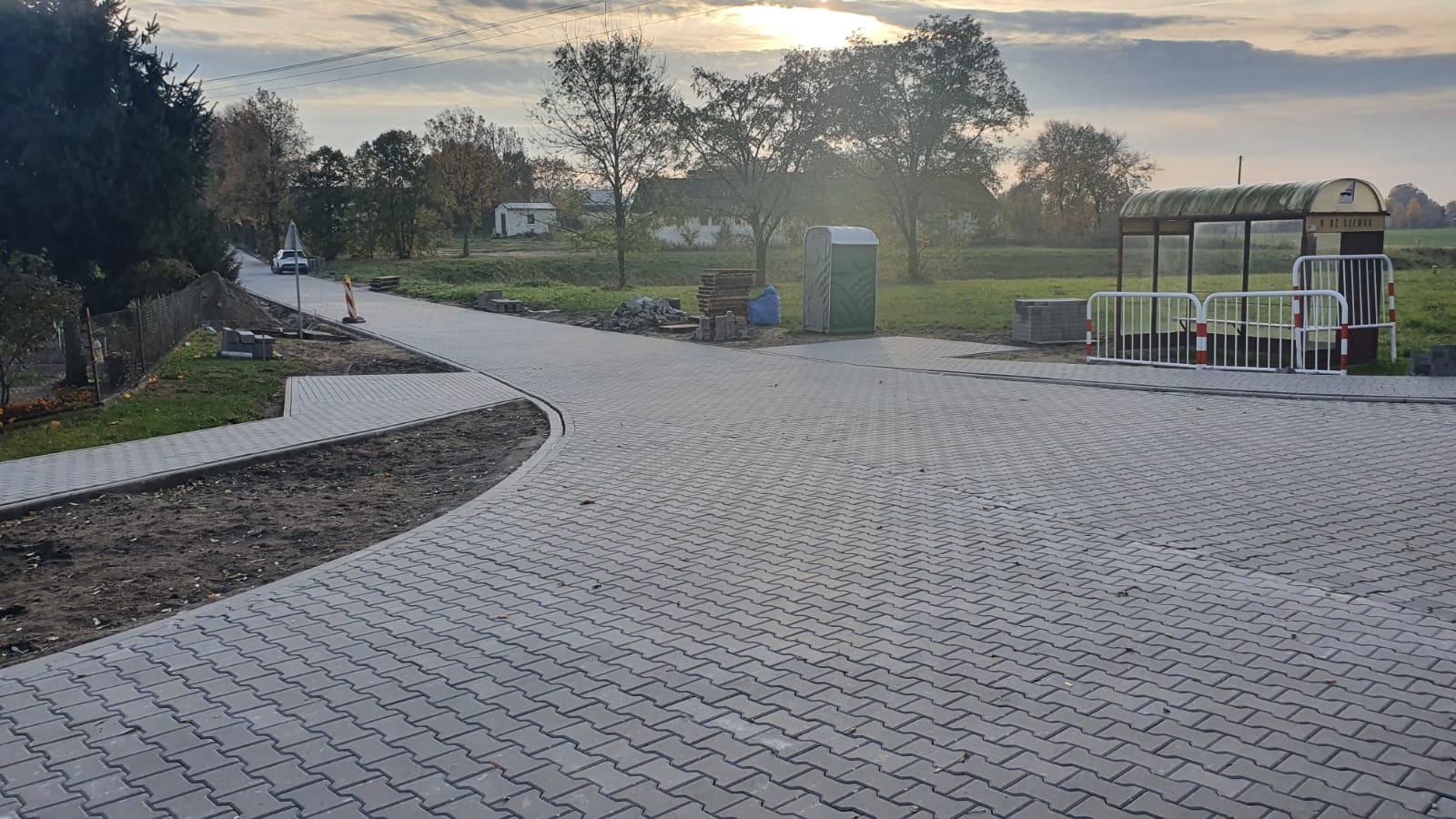 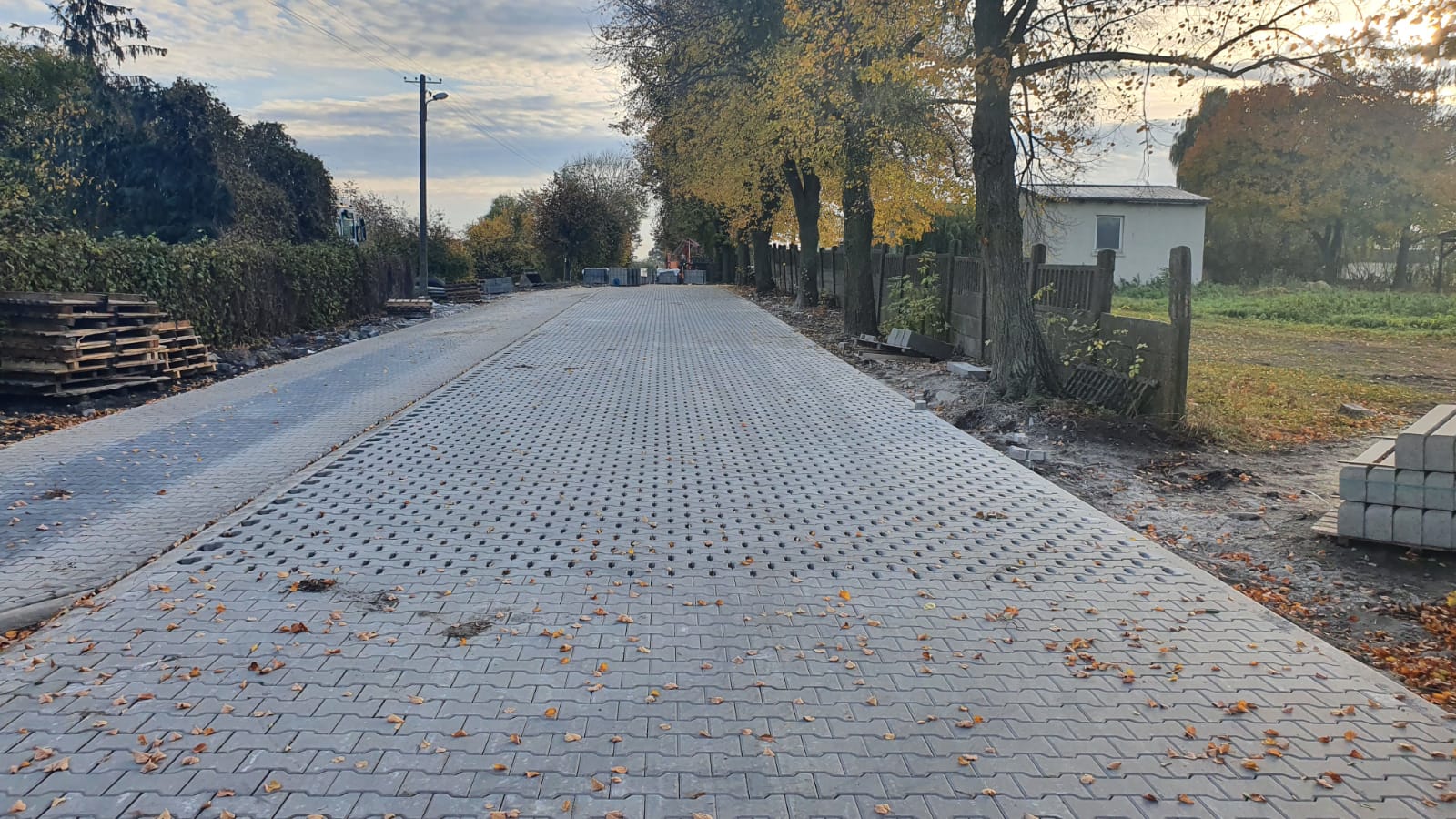 Przebudowa drogi gminnej w miejscowości Garbatka, Gmina RogoźnoZakres inwestycji obejmuje przebudowę drogi na odcinku 930 m i szerokości jezdni 5 m wraz z wlotem skrzyżowania z drogą powiatową nr 2027P. Zakres robót budowlanych obejmuje przebudowę drogi w zakresie: wykonania nawierzchni jezdni z betonu asfaltowego, wykonanie zjazdów z betonu asfaltowego, utwardzenie terenu pod istniejącą wiatę autobusową, wykonanie poboczy z kruszywa oraz odtworzenie istniejących rowów odparowujących.Obecnie trwają prace związane z robotami ziemnymi.Zadanie dofinansowane ze środków Rządowego Funduszu Rozwoju Dróg kwotą w wysokości 756 000,00 zł.Wartość: 1 080 000,00 zł bruttoUmowny termin zakończenia prac: 24.12.2021 r.Wykonawca:BIMEX Sp. z o.o. Sp. K.  ul. Fabryczna 764-610 Rogoźno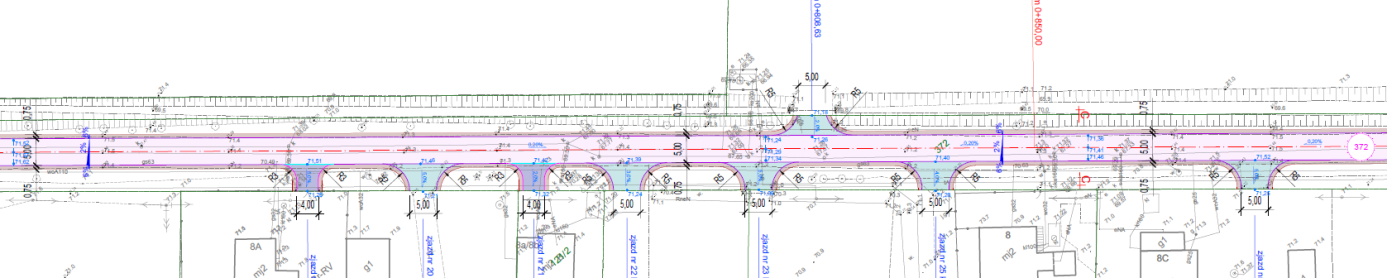 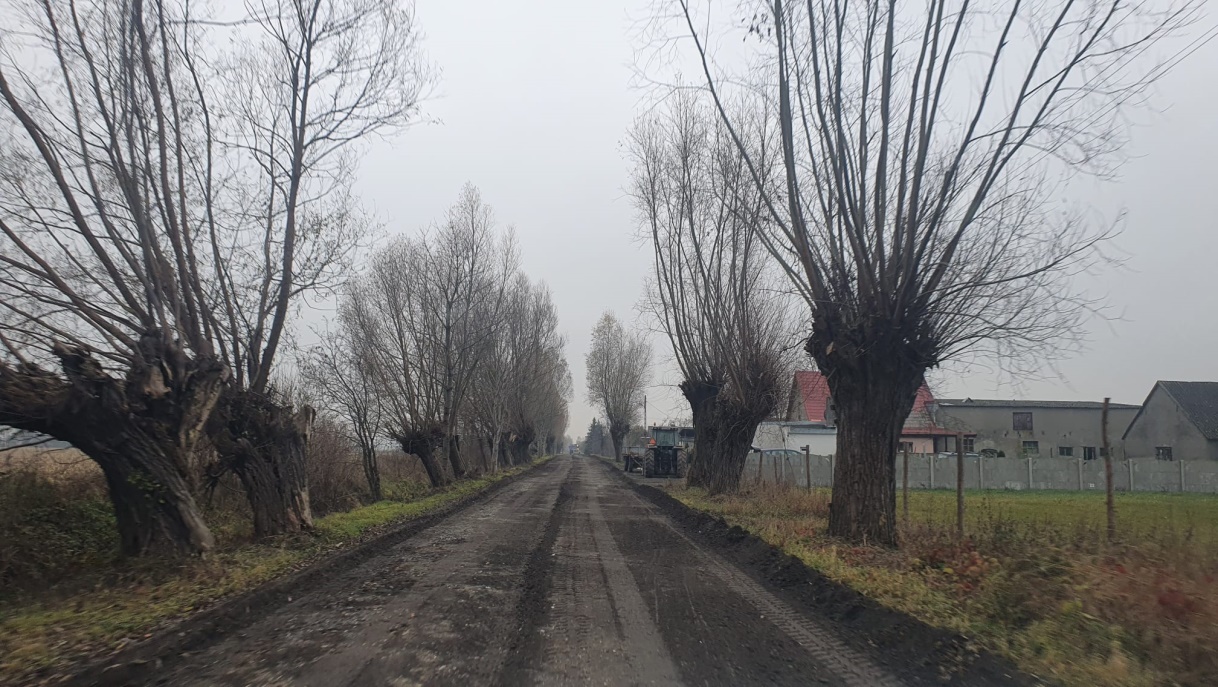 Przebudowa drogi gminnej w miejscowości Parkowo, Gmina RogoźnoPrzedmiotem inwestycji jest przebudowa drogi gminnej (droga Boguniewska) w miejscowości Parkowo. Zakres inwestycji obejmuje przebudowę drogi na odcinku 880 m i szerokości 4,5 m wraz z wlotem skrzyżowania z drogą powiatową nr 2025P.Obecnie trwają prace przygotowawcze związane z pracami ziemnymi.Zadanie dofinansowane ze środków Rządowego Funduszu Rozwoju Dróg kwotą w wysokości 586 981,00 zł.Wartość: 840 000,00 zł bruttoUmowny termin zakończenia prac: 10.12.2021 r.Wykonawca:BIMEX Sp. z o.o. Sp. K.  ul. Fabryczna 764-610 Rogoźno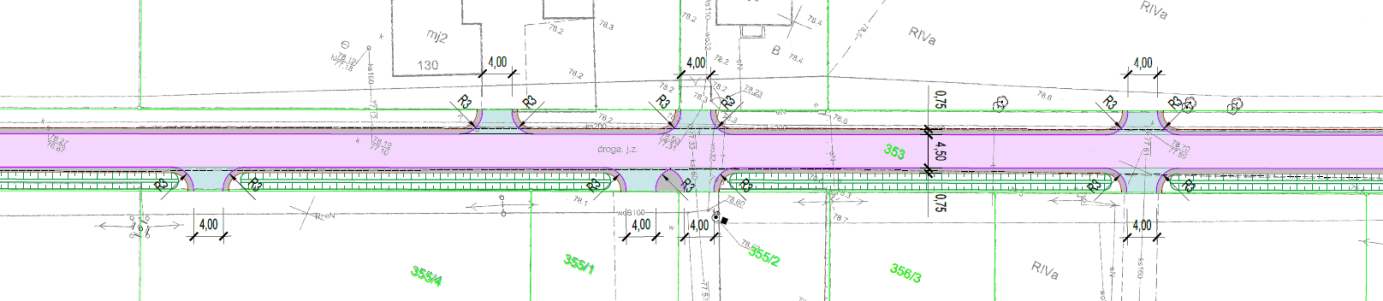 Adaptacja istniejących pomieszczeń na potrzeby pracowni lekcyjnych i bieżącego funkcjonowania Szkoły Podstawowej nr 2 im. Olimpijczyków Polskich w Rogoźnie.Zadanie przewiduje wykonanie adaptacji istniejącego pomieszczenia na potrzeby zaplecza pracowni fizyko-chemicznej i biologicznej, wykonana zostanie nowa stolarka okienna, instalacja elektryczna, prace tynkarskie i malarskie wraz z instalacją elektryczną i zakupem wyposażenia w postaci mebli. Wyremontowana zostanie szatnia dla uczniów wraz z wyposażeniem jej w odpowiednie szafki i półki. W pomieszczeniu szatni zostanie wydzielone pomieszczenie stanowiące węzeł sanitarny dla uczniów, którego obecnie brakuje w głównym budynku szkoły. Wymianie podlegać będą główne drzwi wejściowe do budynku szkoły. Szkoła wyposażona zostanie w monitoring zwiększający bezpieczeństwo uczniów i nauczycieli.Obecnie Szkoła Podstawowa opracowuje dokumentację techniczną aby móc wszcząć procedurę przetargową.Inwestycja dofinansowana jest ze środków Funduszu Przeciwdziałania COVID-19 dla jednostek samorządu terytorialnego (jst) w wysokości 200 000,00 złCałkowity szacowany koszt: 450 000,00 zł bruttoWykonanie zbiorczego systemu kanalizacji sanitarnej w miejscowości Słomowo.Zadanie przewiduje wykonanie zbiorczego systemu kanalizacji sanitarnej w miejscowości Słomowo wraz z wykonaniem pompowni prowadzących ścieki do istniejącego zbiornika bezodpływowego. Zakłada się wybudowanie 1000 mb rurociągów kanalizacji sanitarnej grawitacyjnej wraz  1400 mb rurociągów tłocznych kanalizacji sanitarnej. W ramach tych działań ok. 158 osób będzie mogło korzystać z tego systemu, tym samym rezygnując z użytkowania wysłużonych często uszkodzonych zbiorników indywidualnych na nieczystości płynne. W ramach zadania wykonane zostaną również naprawy nawierzchni chodników i dróg rozebranych podczas prowadzenia prac.Obecnie prowadzone są konsultacje z gminną spółką Aquabellis w celu ustalenia przebiegu sieci kanalizacji w celu minimalizacji kolizji z drogami przy maksymalnym pokryciu siecią miejscowości.Pierwszym etapem będzie opracowanie dokumentacji technicznej wraz z uzyskaniem wszystkich niezbędnych decyzji i pozwoleń.Planowana realizacja robót budowlanych przypadnie na okres od maja 2022 roku do maja 2023 roku.Inwestycja dofinansowana jest ze środków Funduszu Przeciwdziałania COVID-19 dla gmin z przeznaczeniem na inwestycje realizowane w miejscowościach, w których funkcjonowały zlikwidowane państwowe przedsiębiorstwa gospodarki rolnej kwotą w wysokości 300 000,00 złCałkowity szacowany koszt: 590 000,00 zł bruttoModernizacja budynku Szkoły Podstawowej nr 2 im. Olimpijczyków Polskich w Rogoźnie.  Przewiduje się zamianę 2 pieców CO opalanych paliwem stałym węgiel kamienny i miałem na piec kondensacyjny wysoko sprawny zasilany gazem z sieci gazowej, wymiana instalacji CO wraz grzejnikami. Wymieniona zostanie zużyta, nieszczelna drewniana stolarka okienna. Wyremontowane zostaną dwie sale lekcyjne obecnie wyłączone z użytkowania, wzmocnienie stropów drewnianych, ułożenie nowej instal. elektrycznej i teletechnicznej wraz z wykonaniem tynkowania, malowania ścian i ułożeniem posadzki.Obecnie Szkoła Podstawowa opracowuje dokumentację techniczną aby móc wszcząć procedurę przetargową w zakresie instalacji centralnego ogrzewaniaSzacunkowa wartość zadania: 506 248,35 zł bruttoDofinansowanie RFIL: 400 000,00 zł bruttoWkład własny: 106 248,35 zł bruttoWybrany jest już wykonawca wymiany stolarki okiennej budynku szkoły oraz sali gimnastycznej.Wykonawca wymiany stolarki okiennej:Fabryka OkienSPECTRUM Sp. z o.o.ul. Ceramiczna 420-150 LublinWartość zadania: 211 560,00 zł brutto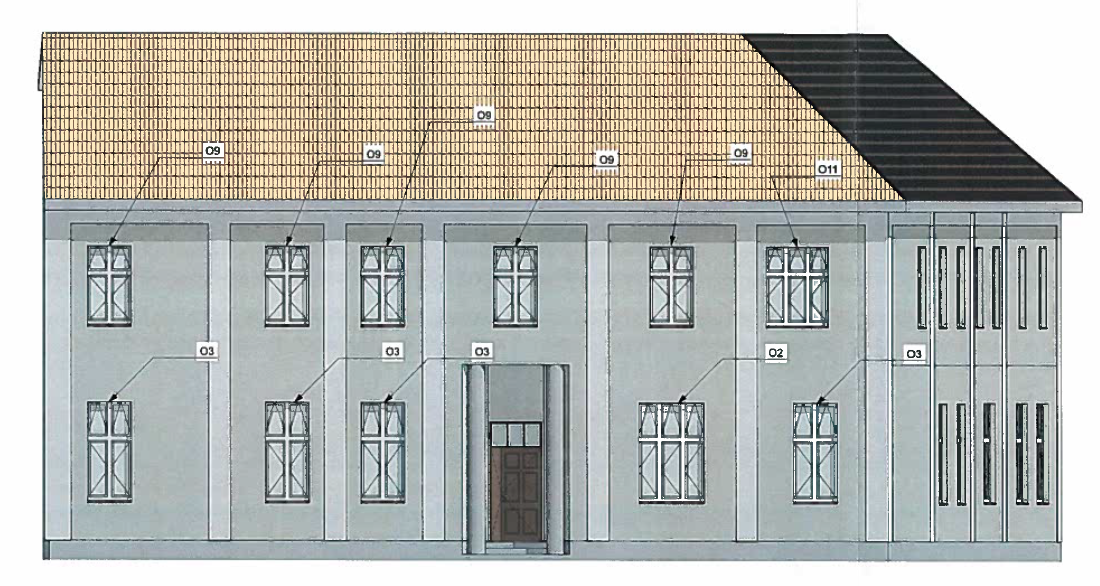 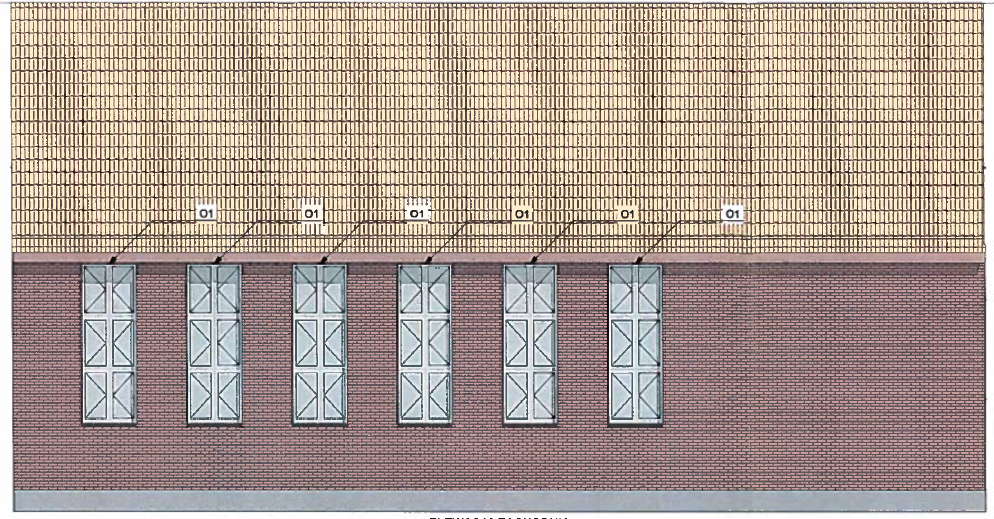 Budowa ulicy Topolowej w RogoźniePrzedmiotem inwestycji jest budowa ulicy Topolowej położonej w Rogoźnie. Dzięki realizacji inwestycji powstanie droga o łączną długość 432 mb.W ramach robót przewiduje się wykonanie następującego zakresu:Branża drogowa:	- wykonanie jezdni z betonowej kostki brukowej,	- wykonanie jezdni z betonowej kostki brukowej typu EKO (nawierzchnia przepuszczalna),	- wykonanie nawierzchni najazdowej (na poszerzeniach skrzyżowań),	- wykonanie nawierzchni chodnika,	- wykonanie nawierzchni dojść do posesji wraz wykonaniem zjazdów indywidualnych,	- wykonanie kanału technologicznego,- wykonanie odtworzenia nawierzchni z betonu asfaltowego na dowiązaniu się z ul. Lipową.Branża kanalizacyjna:- wykonanie nowej kanalizacji deszczowej włączonej do istniejącego kanału deszczowego śr. 250 mm poprzez istniejącą studnię kanalizacyjną,- wykonanie wpustów ulicznych prefabrykowanych Dn 500 wraz z osadnikiem.Inwestycja obejmuje wykonanie:- nawierzchnia jezdni z betonowej kostki brukowej 920 m2,- nawierzchnia jezdni z betonowej kostki brukowej typu EKO 1480 m2,- nawierzchnia najazdowa 15 m2,- nawierzchnia chodnika 539 m2,- nawierzchnia dojść do posesji 27 m2,- nawierzchnia zjazdów indywidualnych 272 m2,- odtworzenie nawierzchni z betonu asfaltowego (dowiązanie ul. Lipowej) 46 m2,- kanał technologiczny 2 x SRS 110 443 mb,- studnie rewizyjne SK-1 15 szt.Wykonawca:BIMEX Sp. z o.o. Sp. K.ul. Fabryczna 7 64-610 RogoźnoWartość zadania: 927 420,00 złZadanie dofinansowane jest ze środków Funduszu Przeciwdziałania COVID-19 kwotą w wysokości 250 000,00 zł.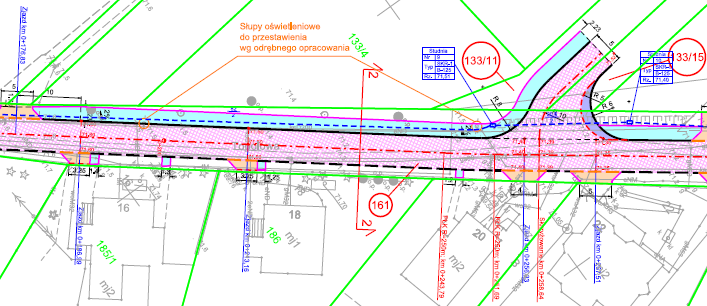 Budowa ulicy Słonecznej w RogoźnieInwestycja przewiduje budowę ulicy Słonecznej w Rogoźnie. Planowana do realizacji droga będzie miała łączną długość 552 mb.W ramach robót przewiduje się wykonanie następującego zakresu:Branża drogowa:	- wykonanie jezdni z betonowej kostki brukowej typu EKO (nawierzchnia przepuszczalna),	- wykonanie nawierzchni najazdowej (na poszerzeniach skrzyżowań),	- wykonanie nawierzchni dojść do posesji wraz wykonaniem zjazdów indywidualnych,	- wykonanie kanału technologicznego.W ramach zadania przewiduje się wykonanie regulacji skrzynek żeliwnych dla zasuw oraz regulację wysokościową pokryw studni kanalizacji sanitarnej. Inwestycja obejmuje wykonanie:- nawierzchnia jezdni z betonowej kostki brukowej typu EKO 2 672 m2,- nawierzchnia najazdowa 8 m2,- nawierzchnia dojść do posesji 5 m2,- nawierzchnia zjazdów indywidualnych 165 m2,- kanał technologiczny 2 x SRS 110 561 mb,- studnie rewizyjne SK-1 18 szt.Wykonawca:Przedsiębiorstwo Budowlano-Drogowe Cieśleul. Potulicka 10/564-610 Rogoźno	Wartość: 685 027,93 zł bruttoZadanie dofinansowane jest ze środków Funduszu Przeciwdziałania COVID-19 kwotą w wysokości 250 000,00 zł.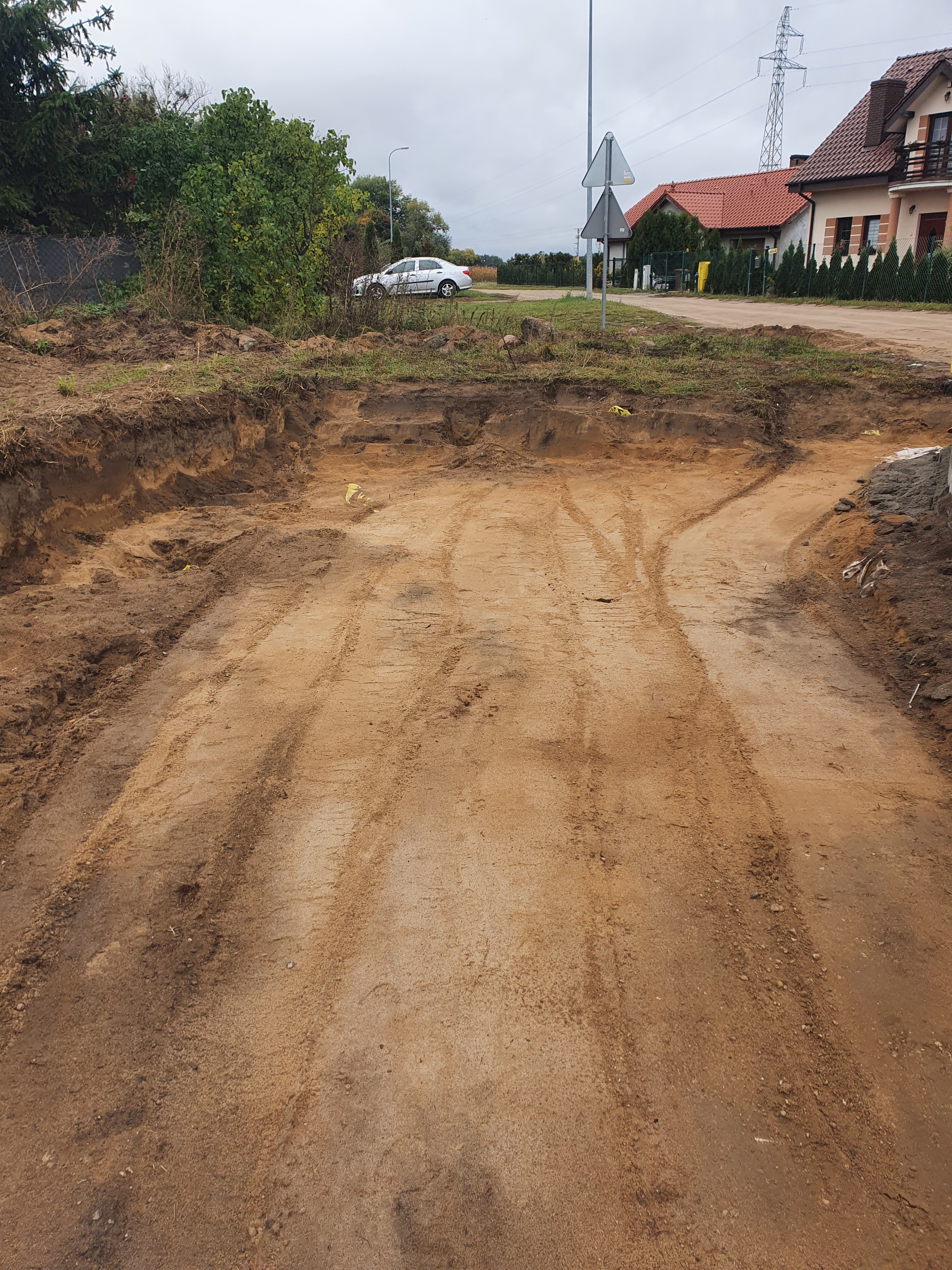 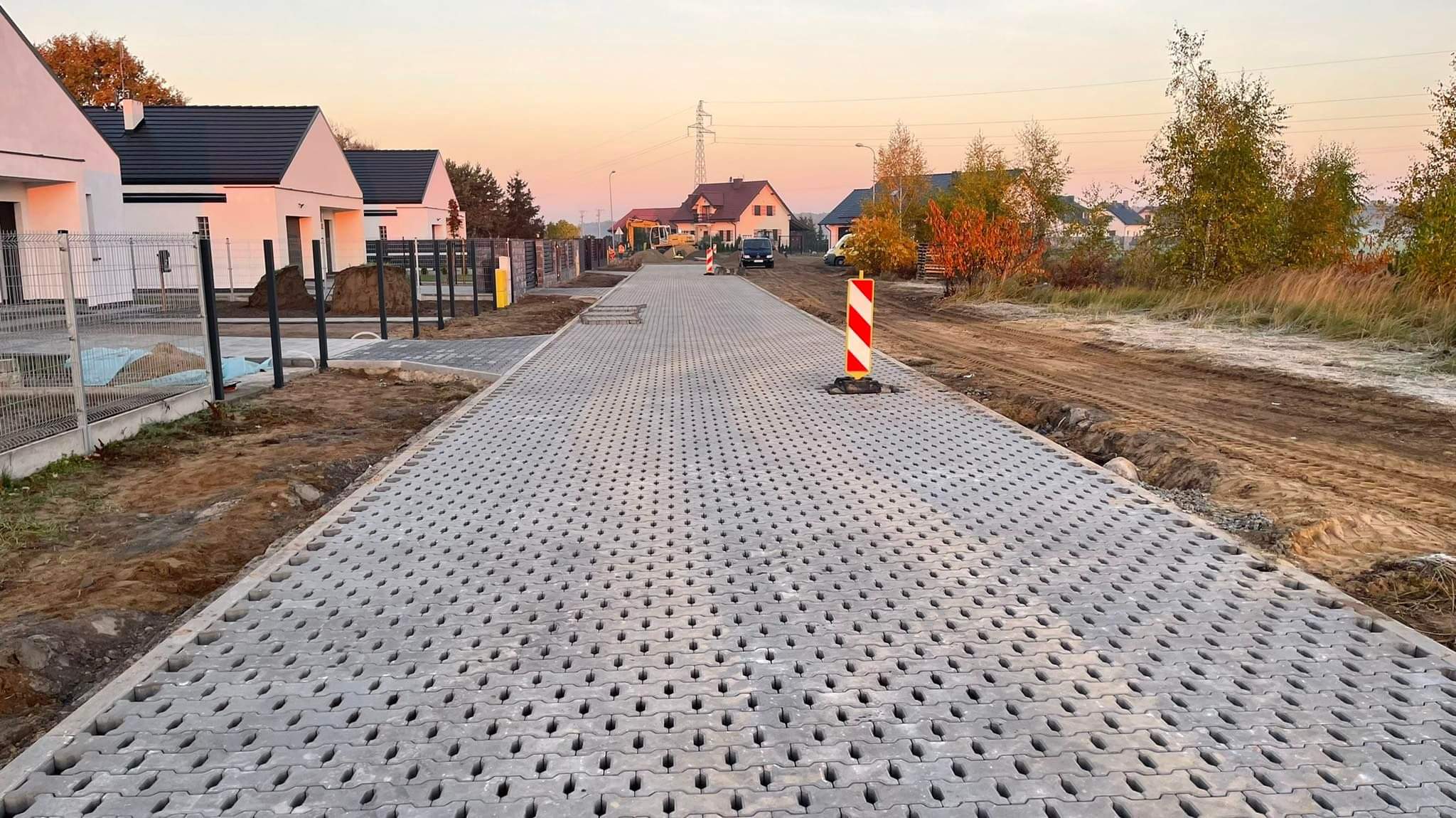 Ścieżka Edukacyjno-Rekreacyjna nad Jeziorem RogoźnoW ramach realizacji operacji zakupione i zamontowane zostaną następujące elementy ławki parkowe z oparciem, parasole  plażowe wykonane z trzciny wraz z ławkami, drewniana wiata, edukacyjne kosze na śmieci, betonowe leżaki, betonowy grill z regulowanym rusztem, stojaki na rowery, gry i zabawy edukacyjne.W ramach zadania zamontowane zostaną następujące elementy:6 kompletów parasoli.Meble należy wykonać z grubych bali przycinane.Stół min. 120 x 120 cm oraz 4 ławki o długości min. 120 cm.Wiata drewniana szt. 1:- wymiary min. 3mx4m,- altanę należy wykonać z drewna sosnowego,- wysokość ścian bocznych ok 2,05m,- wysokość całkowita ok 3,20m,- dwukrotnie impregnowana,- pokrycie gontem bitumicznym,- wiatę z trzech stron ścian należy zabudować do połowy.  Kosze na śmieci szt. 5:- zestaw 3 koszy na śmieci, na worki min. 160 litrów, z ramką do mocowania worków, dodatkowo tabliczki z przeznaczeniem na poszczególne kosze z napisami: szkło, plastik, zmieszane. Tablica skocznia szt.1:- GRA TERENOWA np. "LEŚNE REKORDY"Ekologiczne tablice edukacyjne szt. 3:Gry edukacyjne szt. 1:Fotościanka szt. 1:- tablica kolorowa np. typu ,,Leśna wędrówka”, lub ,, Z leśnikiem na grzyby” lub ,,Nad wodą”: kolorowa tablica z otworami (do włożenia głowy) umieszczona w drewnianej, masywnej konstrukcji z daszkiem dwuspadowym. Cała konstrukcja ok. 3,0m szer. x 2,3m wys. Ławki z oparciem szt. 10:- ławka betonowa z oparciem i siedziskiem drewnianym,Grill szt. 1:- grill betonowy,Leżak betonowy szt. 3:- leżak betonowo – drewniany. Listwy wykonane z drewna świerkowego min. 4 cm, malowany dwukrotnie lakierobejcą. wys. min. 83 cm, dł. min. 164cm, szer. min. 70cm.Stojak na rowery szt. 4:- stojak na rowery na 5 rowerów, dł. całkowita min. 236cm, wys. całkowita min. 54cm, szer. całkowita min. 36cm. Stojak betonowo stalowy. Stal czarna.Tablica informacyjna szt. 2:Gra rybna szt. 1: typu LEŚNE PUZZLE - SANDACZ, SUM/KARP, PŁOĆKonstrukcja:
Łatwa w przenoszeniu i wygodna dzięki stabilnej „rączce”, będącej integralną częścią gry.                       W drewnianym stelażu znajdować się powinno min. 9 obracanych paneli, wykonanych na bardzo trwałym nośniku. Wielkość konstrukcji: 
min. wymiary: wysokość 78 cm, szerokość 73 cm. Wykonawca:KonsorcjumKUNZEN Zenon PrzybylskiGorzewo 2G62-291 GołaszewoP.H.U. Usługi Koparkoładowarki Instalacje WOD KAN Waldemar Tański ul. Pokoju 1262-290 MieściskoWartość zadania: 208 827,00 złZadanie dofinansowane jest w ramach Programu operacyjnego Rybactwo i Morze dla działania Realizacja lokalnych strategii rozwoju kierowanych przez społeczność kwotą w wysokości 48 508,00 zł.Budowa żłobka publicznego w RogoźniePrzedmiotem inwestycji jest budowa budynku żłobka w miejscowości Rogoźno przy ul. Za Jeziorem na terenie Ośrodka Sportu i Rekreacji.Będzie to budynek parterowy bez podpiwniczenia w szerokości elewacji frontowej 26 m, wysokości górnej krawędzi elewacji 5,15 m, dach płaski o nachyleniu 5%. Łączna powierzchnia zabudowy 364,17 m2.Kubatura 1 875,47 m3Powierzchnia użytkowa 304,16 m2.Obiekt przeznaczony będzie dla 50 dzieci w wieku żłobkowym tj. dzieci do lat 3. Zadanie dofinansowane jest w ramach Rządowego Programu Maluch + kwotą w wysokości 1 650 000 zł.Wykonawca:JACK-BUD POLSKA Sp. z o.o. Sp. K.ul. Obornicka 35260-689 PoznańWartość zadania: 2 100 000,00 zł bruttoTermin zakończenia prac 15.12.2021 r.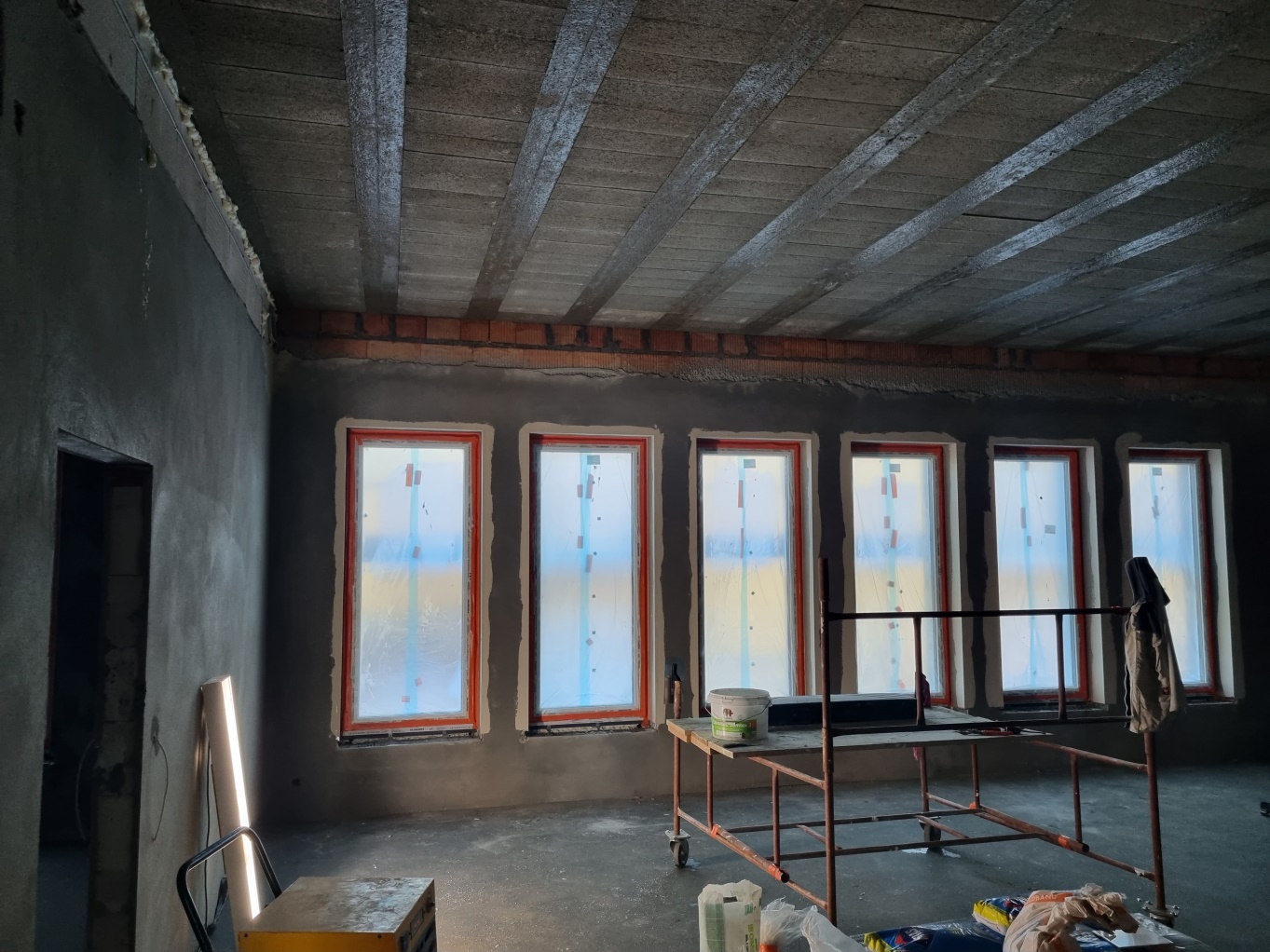 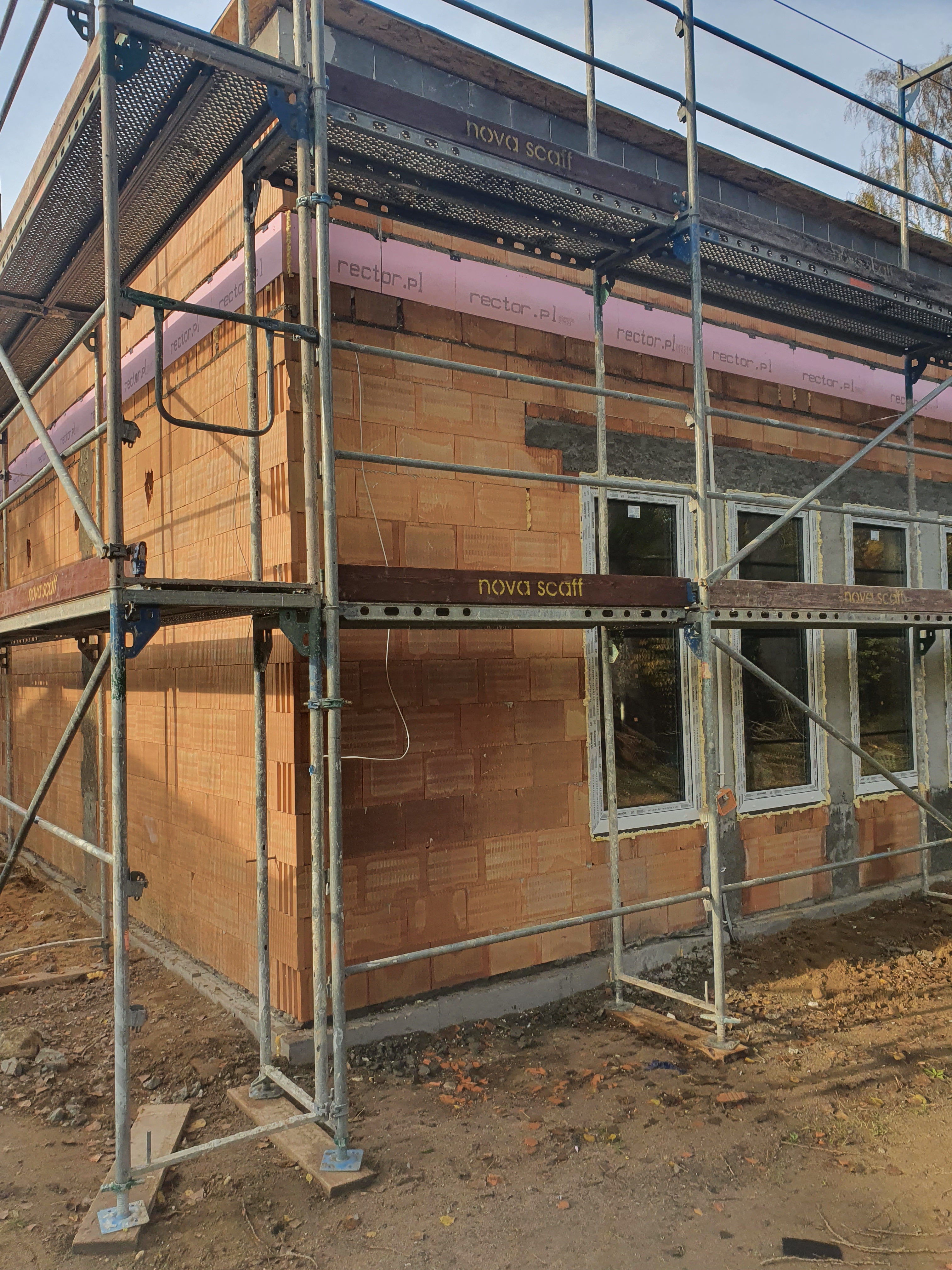 Z poważaniem